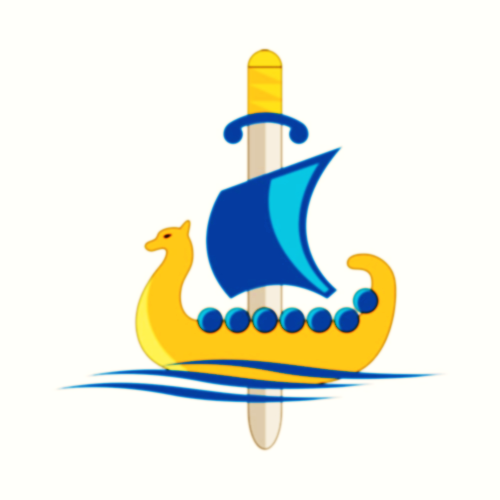 Year9TopicPhysics – Magnets & Forces/ SkillsLesson Key aim/title/objective of the lesson? These may stretch over a number of lessons as appropriate1Magnets and Compasses​2Research Use of Magnets​3Research Use of Magnets – Marking and improving​4​ Investigating Electromagnets Pt1 Planning ​5Investigating Electromagnets Pt2 Practical6Investigating Electromagnets Pt 3 Evaluation and Peer marking7Investigating Friction Pt1 Planning8Investigating Friction Pt2 Practical9Investigating Friction Pt 3 Evaluation and Peer marking10Investigating Falling Objects11Revision Lesson12Test13Feedback/Next StepsKey vocabulary and/or key readingKeywords checked in spelling tests and definitionsReading methods and paragraphs MISCONCEPTIONS Pupils often think that:Magnetic field lines are really there – a magnetic field really is a pattern of lines. All metals can be magnetised to make magnets. Magnetic poles are always at the end of the magnet and that larger magnets are stronger than smaller magnets, If an object is at rest on a table, there are no forces acting on it  Gravity stops acting when the object hits the ground, There is 'more gravity the higher up you go' Opening a parachute during freefall makes the skydiver go upwardsNumeracy Using data to draw graphs, Reading scales, Drawing Tables, AveragesKey vocabulary and/or key readingKeywords checked in spelling tests and definitionsReading methods and paragraphs MISCONCEPTIONS Pupils often think that:Magnetic field lines are really there – a magnetic field really is a pattern of lines. All metals can be magnetised to make magnets. Magnetic poles are always at the end of the magnet and that larger magnets are stronger than smaller magnets, If an object is at rest on a table, there are no forces acting on it  Gravity stops acting when the object hits the ground, There is 'more gravity the higher up you go' Opening a parachute during freefall makes the skydiver go upwardsNumeracy Using data to draw graphs, Reading scales, Drawing Tables, AveragesPersonal DevelopmentPersonal DevelopmentHow is this topic developed beyond the classroom? Eg learning passport?Students understand how magnets are useful in everyday life and how Forces such has friction and air resistance can be useful.How are Careers/ IAG links built into this lesson sequence?Forces can be useful in vehicle design, component design, material design.Designer and material scientist Fundamental British Values (democracy, the rule of law, individual liberty and respect and tolerance)